CÔ VÀ TRÒ LỚP MGN B1 HÂN HOAN TRONG BUỔI GẶP MẶT GIAO LƯU ĐẦU NĂM HỌC Trước những diễn biến hết sức phức tạp của dịch Covid-19, có lẽ học sinh sẽ còn nghỉ học kéo dài trong thời gian sắp tới. Biết bao khó khăn đã bao trùm lên toàn ngành Giáo dục và Đào tạo trong thời điểm này, nhưng với tinh thần đồng lòng, không ngại khó khăn, để thực hiện tốt nhiệm vụ của mình, sẵn sàng đón học sinh trở lại trường.Với đặc thù lứa tuổi mầm non các bạn còn rất nhỏ, khả năng tiếp nhận kiến thức, kỹ năng chủ yếu thông qua chơi và tư duy trực quan, song với tình hình thực tế trẻ chỉ có thể tiếp cận với cô giáo, với bạn và hoạt động thông qua phương tiện CNTT thì đây là một trở ngại lớn. Vào ngày 30/8 vừa qua, nhà trường đã triển khai “Kết nối phụ huynh học sinh đầu năm học mới” qua ứng dụng phần mềm ZOOM  để cô trò được gặp mặt nhau qua màn hình nhỏ, với bao tâm sự của cô, của bé và các bậc phụ huynh được chia sẻ qua những buổi hội ngộ đầy ý nghĩa này. 	Với cấp mầm non không tổ chức học online. Buổi gặp gỡ giao lưu giữa cô và trò nhằm giúp các bạn nhỏ làm quen cô, gặp gỡ các bạn cùng lớp sau nhiều ngày tháng nghỉ dịch. Để khi hết dịch được quay trở lại trường học các con sẽ có tâm thế sẵn sàng, không cảm thấy bỡ ngỡ như những buổi đầu đến lớp.  	Buổi gặp mặt đầu năm học, các cô giáo cũng dành một khoảng thời gian để cô và trò làm quen, chơi các trò chơi, chia sẻ và hỏi thăm nhau.Buổi gặp gỡ đang dần được các bé tương tác hiệu quả hơn, nề nếp và trình tự, quy củ hơn đó cũng là nhờ sự giúp đỡ của các bậc phụ huynh như sắp xếp thời gian và hướng dẫn các bé tương tác cùng cô trong những buổi đầu bé tham gia buổi gặp mặt. Hi vọng đại dịch sớm được dập tắt để cô trò lại hân hoan tới lớp. tới ngôi nhà thân yêu thứ hai – Trường Mầm non Thạch Bàn.Dưới đây là một số hình ảnh của buổi gặp mặt, giao lưu: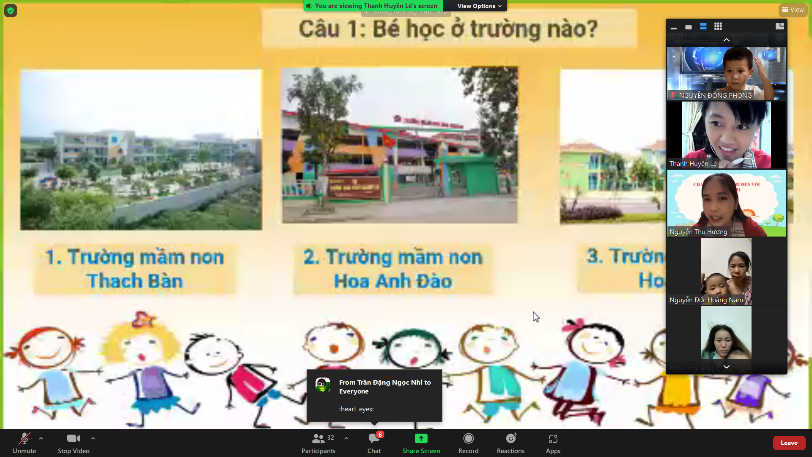 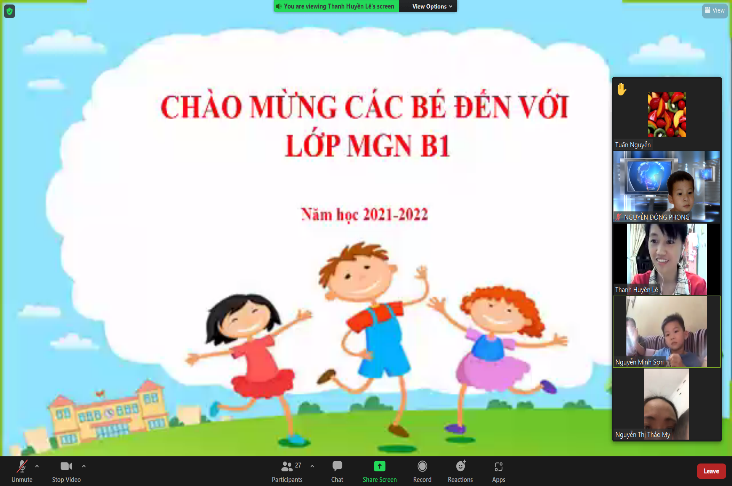 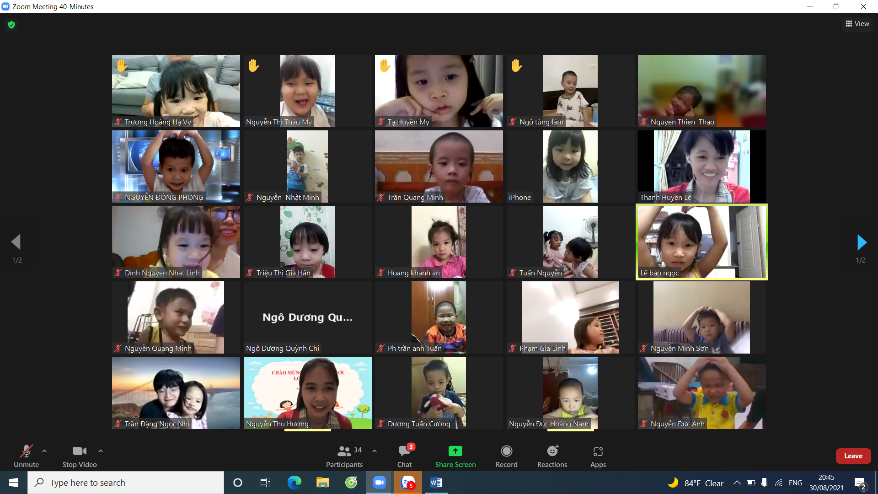 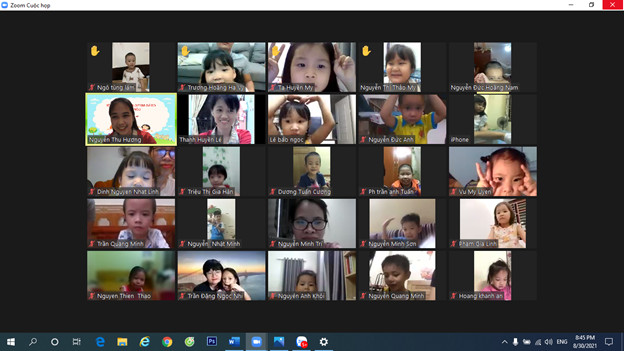 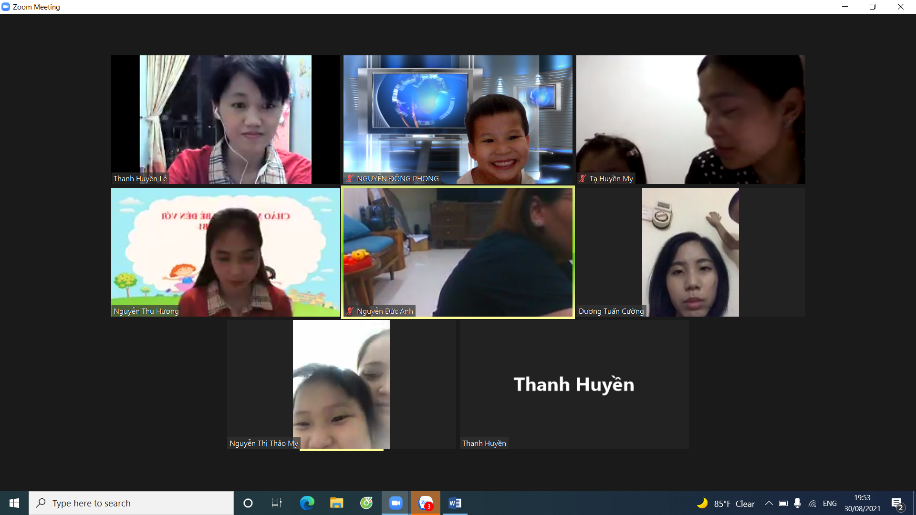 